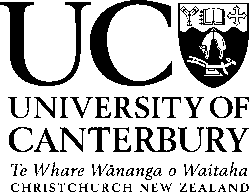 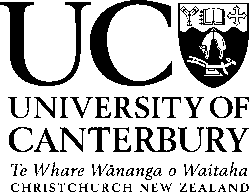 Health and SafetyHead of School Approval (if required- School Safety Officer will advise upon submission)Hazard Risk Assessment and ManagementUse this form for Risk assessment of short-term work or activity, leave space to update any hazards identified during the trip and please give feedback upon return.How to use this form:Activity LeaderActivity LeaderActivity LeaderActivity LeaderFull NameWork Area / LocationEmailPhoneSignatureDateDeputy Activity Leader (if required)Deputy Activity Leader (if required)Deputy Activity Leader (if required)Deputy Activity Leader (if required)Full NameWork AreaEmailPhoneApproval to Undertake the Field Activity (for completion by Manager/Head or delegated authority i.e. Departmental Safety Officer, Academic Supervisor. (Approval for high risk activities can only be approved by the relevant Senior Leadership Team member)Approval to Undertake the Field Activity (for completion by Manager/Head or delegated authority i.e. Departmental Safety Officer, Academic Supervisor. (Approval for high risk activities can only be approved by the relevant Senior Leadership Team member)I consent for this Field Activity to be run to the specifications of the plan.I consent for this Field Activity to be run to the specifications of the plan.Full NameDateSignatureApproval for Higher Risk Level–Head of School approvalApproval for Higher Risk Level–Head of School approvalI confirm the Planned Level of Safety for this Field Activity covers all Health and Safety Requirements and has been communicated to the participants of this activity.I confirm the Planned Level of Safety for this Field Activity covers all Health and Safety Requirements and has been communicated to the participants of this activity.NameManager/HoD/HoS SignatureField Activity DetailsField Activity DetailsField Activity DetailsField Activity DetailsPaper/CoursePurpose of Field ActivityLocationStart Time and Start DateFinish Time and Finish DateReturn from activity method of notification (who you will notify and how you will notify them)                                                       Whiteboard outside of Sacha’s office	 (ER105A)                                                       Whiteboard outside of Sacha’s office	 (ER105A)                                                       Whiteboard outside of Sacha’s office	 (ER105A)Nominated Contact person(Refer to form “SEE Return from Field Activity -Contact Person Info”)CONTACT INFO:CONTACT INFO:	Daily Check In	Check in upon return	  Contact Form SentLocation Contact AddressLocation Contact PhoneMap Reference (if no contact address)Intended ProgrammeIntended ProgrammeIntended ProgrammeIntended ProgrammeProvide brief description of the daily field activities, including location of activities (map?), dates, distance from field HQ, planned route and transportationProvide brief description of the daily field activities, including location of activities (map?), dates, distance from field HQ, planned route and transportationProvide brief description of the daily field activities, including location of activities (map?), dates, distance from field HQ, planned route and transportationProvide brief description of the daily field activities, including location of activities (map?), dates, distance from field HQ, planned route and transportationWorking at or with other Companies / Organisations / PCBUs*  (includes Farmers)Shared - Field locations / Worksite / Equipment (You must Consult, Cooperate and Coordinate with other PCBUs/Companies)                                                              *PCBU= A person conducting a business or undertakingWorking at or with other Companies / Organisations / PCBUs*  (includes Farmers)Shared - Field locations / Worksite / Equipment (You must Consult, Cooperate and Coordinate with other PCBUs/Companies)                                                              *PCBU= A person conducting a business or undertakingWorking at or with other Companies / Organisations / PCBUs*  (includes Farmers)Shared - Field locations / Worksite / Equipment (You must Consult, Cooperate and Coordinate with other PCBUs/Companies)                                                              *PCBU= A person conducting a business or undertakingWorking at or with other Companies / Organisations / PCBUs*  (includes Farmers)Shared - Field locations / Worksite / Equipment (You must Consult, Cooperate and Coordinate with other PCBUs/Companies)                                                              *PCBU= A person conducting a business or undertakingWorking at or with other Companies / Organisations / PCBUs*  (includes Farmers)Shared - Field locations / Worksite / Equipment (You must Consult, Cooperate and Coordinate with other PCBUs/Companies)                                                              *PCBU= A person conducting a business or undertakingWorking at or with other Companies / Organisations / PCBUs*  (includes Farmers)Shared - Field locations / Worksite / Equipment (You must Consult, Cooperate and Coordinate with other PCBUs/Companies)                                                              *PCBU= A person conducting a business or undertakingWorking at or with other Companies / Organisations / PCBUs*  (includes Farmers)Shared - Field locations / Worksite / Equipment (You must Consult, Cooperate and Coordinate with other PCBUs/Companies)                                                              *PCBU= A person conducting a business or undertakingWorking at or with other Companies / Organisations / PCBUs*  (includes Farmers)Shared - Field locations / Worksite / Equipment (You must Consult, Cooperate and Coordinate with other PCBUs/Companies)                                                              *PCBU= A person conducting a business or undertakingAre you working at, with or alongside other Organisations/Companies or PCBUs?(If so list the names): Shared-  Worksite, Field location, Equipment? (Boat, Vehicles, helicopters..)Are you working at, with or alongside other Organisations/Companies or PCBUs?(If so list the names): Shared-  Worksite, Field location, Equipment? (Boat, Vehicles, helicopters..)N/A(SKIP THIS SECTION)Who will be the “Lead” PCBU with regards to this project or field location site?[Who has control of the worksite?]Who will be the “Lead” PCBU with regards to this project or field location site?[Who has control of the worksite?]Lead PCBU contact personNameLead PCBU contact personCompanyLead PCBU contact personPhone #Lead PCBU contact personEmailAre there any requirements in order to gain access to the field activity location?(Induction? / Permissions? / Security?)Are there any requirements in order to gain access to the field activity location?(Induction? / Permissions? / Security?)       Yes      No       Yes      NoDetails:Details:Details:Details:Have you received and shared H&S information/documents with all parties?Have you received and shared H&S information/documents with all parties?     Yes      No     Yes      NoWhat information? (e.g. FAP, SOPs)What information? (e.g. FAP, SOPs)Have you Consulted with other PCBUs to agree how risks will be managed and decide who is best placed to manage each risk?Have you Consulted with other PCBUs to agree how risks will be managed and decide who is best placed to manage each risk?     Yes      No     Yes      NoDetails/CommentsDetails/CommentsAre there Clearly defined roles, responsibilities and actions between all parties?(So everyone knows what to expect)Are there Clearly defined roles, responsibilities and actions between all parties?(So everyone knows what to expect)    Yes    No N/A N/A N/AEmergency Contacts        (please complete Safety Equipment List on page 6 if required)Emergency Contacts        (please complete Safety Equipment List on page 6 if required)Emergency Contacts        (please complete Safety Equipment List on page 6 if required)Emergency Contacts        (please complete Safety Equipment List on page 6 if required)Emergency Contacts        (please complete Safety Equipment List on page 6 if required)Emergency Contacts        (please complete Safety Equipment List on page 6 if required)Mobile Phone Number – Leaders #Mobile Phone Number – Leaders #Satellite Phone (Have you made a test call?)Satellite Phone (Have you made a test call?) Yes     NoNumber #Number #Personal Locator BeaconPersonal Locator Beacon Yes     NoSerial NumberSerial NumberField First Aid KitField First Aid Kit  Yes    No             (Do you require anything specific? Burns kit)  Yes    No             (Do you require anything specific? Burns kit)  Yes    No             (Do you require anything specific? Burns kit)  Yes    No             (Do you require anything specific? Burns kit)List names of qualified First Aiders attending the Field Activity(if none, consult the Health & Safety Manager)List names of qualified First Aiders attending the Field Activity(if none, consult the Health & Safety Manager)List names of qualified First Aiders attending the Field Activity(if none, consult the Health & Safety Manager)List names of qualified First Aiders attending the Field Activity(if none, consult the Health & Safety Manager)List names of qualified First Aiders attending the Field Activity(if none, consult the Health & Safety Manager)List names of qualified First Aiders attending the Field Activity(if none, consult the Health & Safety Manager)UC Security (anytime)UC Security (anytime)0800 823 6370800 823 6370800 823 6370800 823 637Emergency Services- Fire, Ambulance, PoliceEmergency Services- Fire, Ambulance, Police111111111111UC Emergency ContactName Matt CockcroftNameUC Emergency ContactPosition School Safety OfficerPositionUC Emergency ContactPhone 021 126 5057PhoneUC Health and Safety ConsultantNameUC Health and Safety ConsultantMobileUC Health and Safety ConsultantOffice PhoneField Station Manager(if relevant)PositionJenny LadleyJenny LadleyJenny LadleyJenny LadleyField Station Manager(if relevant)Phone027 68 67 260       027 68 67 260       027 68 67 260       027 68 67 260       Field Station Manager(if relevant)Office03 369 5504, Internal ext. 9550403 369 5504, Internal ext. 9550403 369 5504, Internal ext. 9550403 369 5504, Internal ext. 95504Emergency Procedures – Response PlanEmergency Procedures – Response PlanEmergency Procedures – Response Plan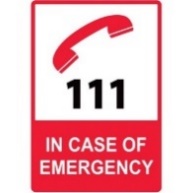 Call 111 in emergencies (Fire, Ambulance & Police)Call 111 in emergencies (Fire, Ambulance & Police)Call 111 in emergencies (Fire, Ambulance & Police)How will you manage the emergency? How will you manage the emergency? How will you manage the emergency? Consider:How & Who Will:                                                 Prevent further harm or injury:      - of affected individuals      - of the rest of the groupAccess emergency services (111 communication)Provide first aid.Notify UC and affected family.Take over if you are affected.Communicate expectations – e.g. Cellphone usageNearest Medical Centre?Working Remotely/Isolated? – Beacon, Sat phoneWorking by yourself? – Nominated Contact person, call in procedureYour Plan (include specifics): [St John’s First Aid - https://www.stjohn.org.nz/first-aid/first-aid-library/ ]Your Plan (include specifics): [St John’s First Aid - https://www.stjohn.org.nz/first-aid/first-aid-library/ ]All participants are aware of the emergency plan and procedures?                All participants are aware of the emergency plan and procedures?                       Yes            No  Participant BriefingParticipant BriefingParticipant BriefingParticipant BriefingThe Field Trip Leader must Brief all participants prior to the trip (use the “Field Activity Briefing” form). This will provide vital information to all participants so that they are properly informed prior to leaving.The Field Trip Leader must ensure an accurate Departure Register of all participants is provided to the Safety Officer or relevant other staff member prior to departing.The Field Trip Leader must Brief all participants prior to the trip (use the “Field Activity Briefing” form). This will provide vital information to all participants so that they are properly informed prior to leaving.The Field Trip Leader must ensure an accurate Departure Register of all participants is provided to the Safety Officer or relevant other staff member prior to departing.The Field Trip Leader must Brief all participants prior to the trip (use the “Field Activity Briefing” form). This will provide vital information to all participants so that they are properly informed prior to leaving.The Field Trip Leader must ensure an accurate Departure Register of all participants is provided to the Safety Officer or relevant other staff member prior to departing.The Field Trip Leader must Brief all participants prior to the trip (use the “Field Activity Briefing” form). This will provide vital information to all participants so that they are properly informed prior to leaving.The Field Trip Leader must ensure an accurate Departure Register of all participants is provided to the Safety Officer or relevant other staff member prior to departing.The Field Trip Leader must Brief all participants prior to the trip (use the “Field Activity Briefing” form). This will provide vital information to all participants so that they are properly informed prior to leaving.The Field Trip Leader must ensure an accurate Departure Register of all participants is provided to the Safety Officer or relevant other staff member prior to departing.Participant HealthParticipant HealthParticipant HealthParticipant HealthField Activity Participant Declaration and Consent Forms must be sent to the “Field Trip Leader”.Field Activity Participant Declaration and Consent Forms must be sent to the “Field Trip Leader”.Field Activity Participant Declaration and Consent Forms must be sent to the “Field Trip Leader”.Field Activity Participant Declaration and Consent Forms must be sent to the “Field Trip Leader”.Field Activity Participant Declaration and Consent Forms must be sent to the “Field Trip Leader”.Name  (Please remember privacy if sharing this document – remove info/names)Name  (Please remember privacy if sharing this document – remove info/names)Description of Health ConditionControls to be appliedNotes:Additional Information (complete the items relevant to your Field Activity)Additional Information (complete the items relevant to your Field Activity)Additional Information (complete the items relevant to your Field Activity)Additional Information (complete the items relevant to your Field Activity)Additional Information (complete the items relevant to your Field Activity)Additional Information (complete the items relevant to your Field Activity)Additional Information (complete the items relevant to your Field Activity)Additional Information (complete the items relevant to your Field Activity)Additional Information (complete the items relevant to your Field Activity)Additional Information (complete the items relevant to your Field Activity)Alternative Route/Plans(for bad weather/emergencies etc)Alternative Route/Plans(for bad weather/emergencies etc)Alternative Route/Plans(for bad weather/emergencies etc)Have you received consent/permit/access permission for the Field Activity locations?Have you received consent/permit/access permission for the Field Activity locations?Have you received consent/permit/access permission for the Field Activity locations?      Yes     No        N/A      Yes     No        N/A      Yes     No        N/A      Yes     No        N/AAre you taking samples?Do you have permission?Are you taking samples?Do you have permission?Are you taking samples?Do you have permission?Have you received consent/permit/access permission for the Field Activity locations?Have you received consent/permit/access permission for the Field Activity locations?Have you received consent/permit/access permission for the Field Activity locations?Detail:Detail:Detail:Detail:Are you taking samples?Do you have permission?Are you taking samples?Do you have permission?Are you taking samples?Do you have permission?If yes, specify consent/permits obtainedIf yes, specify consent/permits obtainedIf yes, specify consent/permits obtainedAre there cultural considerations, e.g. Marae protocol, specimens not to be collected if rahui is in place?Are there cultural considerations, e.g. Marae protocol, specimens not to be collected if rahui is in place?Are there cultural considerations, e.g. Marae protocol, specimens not to be collected if rahui is in place?     Yes    No     Yes    No N/A N/A N/A N/AAccommodation contact personAccommodation contact personNameAccommodation contact personAccommodation contact personMobileAccommodation contact personAccommodation contact personOffice PhoneTravel arrangements:(Flights, Ferries, Accommodation need to be made using the SEEs Travel procedure)Travel arrangements:(Flights, Ferries, Accommodation need to be made using the SEEs Travel procedure)Travel arrangements:(Flights, Ferries, Accommodation need to be made using the SEEs Travel procedure)Vehicles used for transportVehicles used for transportVehicles used for transportUC vehicles Rental vehiclesPrivate vehiclesUC vehicles Rental vehiclesPrivate vehiclesYes YesYesNo	N/ANo	N/ANo	N/ANo	N/ANo	N/ANo	N/ANo	N/ANo	N/ANo	N/ANo	N/ANo	N/ANo	N/ACar Rental Company (if applicable)Car Rental Company (if applicable)Car Rental Company (if applicable)Car Rental Emergency Phone NumberCar Rental Emergency Phone NumberCar Rental Emergency Phone NumberVehicle Details:Vehicle Details:Vehicle Details:Vehicle 1Vehicle 1Vehicle 2Vehicle 2Vehicle 3Vehicle 4Vehicle 4UC Vehicle Licence Plate #   UC Vehicle Licence Plate #   UC Vehicle Licence Plate #   Private Vehicle DetailsLicence Plate #Licence Plate #Private Vehicle DetailsMakeMakePrivate Vehicle DetailsModelModelPrivate Vehicle DetailsYearYearPrivate Vehicle DetailsColourColourPrivate Vehicle DetailsCurrent RegistrationCurrent RegistrationPrivate Vehicle DetailsCurrent WOFCurrent WOFVehicle First Aid KitVehicle First Aid KitVehicle First Aid KitChainsChainsChainsHave drivers completed SEE Driver Assessment?Have drivers completed SEE Driver Assessment?Have drivers completed SEE Driver Assessment?     Yes    No         (These can be arranged by Sacha Baldwin)     Yes    No         (These can be arranged by Sacha Baldwin)     Yes    No         (These can be arranged by Sacha Baldwin)     Yes    No         (These can be arranged by Sacha Baldwin)     Yes    No         (These can be arranged by Sacha Baldwin)     Yes    No         (These can be arranged by Sacha Baldwin)     Yes    No         (These can be arranged by Sacha Baldwin)Are you planning to drive “off-road”?(Have you done the 4x4 driving course?)Are you planning to drive “off-road”?(Have you done the 4x4 driving course?)Are you planning to drive “off-road”?(Have you done the 4x4 driving course?)     Yes    No     Yes    NoHave all requirements for transportation of hazardous goods been considered?See Land Transport for guidance.Have all requirements for transportation of hazardous goods been considered?See Land Transport for guidance.Have all requirements for transportation of hazardous goods been considered?See Land Transport for guidance.     Yes    No     Yes    NoN/AN/AN/AN/AExpected road conditions?(Check- NZ Transport Agency)Expected road conditions?(Check- NZ Transport Agency)Expected road conditions?(Check- NZ Transport Agency)Contingency plan for adverse conditions,e.g. weather, rockfall, snow MetserviceContingency plan for adverse conditions,e.g. weather, rockfall, snow MetserviceContingency plan for adverse conditions,e.g. weather, rockfall, snow MetserviceCatering arrangements, e.g. self-cateredCatering arrangements, e.g. self-cateredCatering arrangements, e.g. self-cateredNo. of days extra emergency foodNo. of days extra emergency foodNo. of days extra emergency foodDo your participants have any special requirements with regards to food or medical requirements?Do your participants have any special requirements with regards to food or medical requirements?Do your participants have any special requirements with regards to food or medical requirements?     Yes    No              N/AIf medical/allergy related, list in participant health list above.     Yes    No              N/AIf medical/allergy related, list in participant health list above.     Yes    No              N/AIf medical/allergy related, list in participant health list above.     Yes    No              N/AIf medical/allergy related, list in participant health list above.     Yes    No              N/AIf medical/allergy related, list in participant health list above.     Yes    No              N/AIf medical/allergy related, list in participant health list above.     Yes    No              N/AIf medical/allergy related, list in participant health list above.If yes, have these people been appropriately catered for?If yes, have these people been appropriately catered for?If yes, have these people been appropriately catered for?     Yes    No     Yes    NoN/AN/AN/AN/AAre you carrying drinking water, purifier or have access to it during the trip?Please specifyAre you carrying drinking water, purifier or have access to it during the trip?Please specifyAre you carrying drinking water, purifier or have access to it during the trip?Please specify     Yes    No     Yes    NoN/AN/AN/AN/AWet weather gear and thermal clothing requirementsWet weather gear and thermal clothing requirementsWet weather gear and thermal clothing requirements     Yes    No     Yes    NoN/AN/AN/AN/AAny other personal protective clothing and equipmentAny other personal protective clothing and equipmentAny other personal protective clothing and equipmentName(s) of qualified/experienced person accompanying the groupName(s) of qualified/experienced person accompanying the groupName(s) of qualified/experienced person accompanying the groupCompetency of participants has been assessed and mandatory certificates, licences and training are current, e.g. Firearms Licence, First Aid Certificate, Driver LicenceCompetency of participants has been assessed and mandatory certificates, licences and training are current, e.g. Firearms Licence, First Aid Certificate, Driver LicenceCompetency of participants has been assessed and mandatory certificates, licences and training are current, e.g. Firearms Licence, First Aid Certificate, Driver LicenceCompetency of participants has been assessed and mandatory certificates, licences and training are current, e.g. Firearms Licence, First Aid Certificate, Driver LicenceYes	No	N/AYes	No	N/AYes	No	N/AYes	No	N/AYes	No	N/AOverseas travel. See University Travel website for guidance.(Provide the destination, visa and vaccination requirements, travel insurance, and security arrangements for risk destinations. Attach the travel itinerary to this plan)Overseas travel. See University Travel website for guidance.(Provide the destination, visa and vaccination requirements, travel insurance, and security arrangements for risk destinations. Attach the travel itinerary to this plan)Overseas travel. See University Travel website for guidance.(Provide the destination, visa and vaccination requirements, travel insurance, and security arrangements for risk destinations. Attach the travel itinerary to this plan)Overseas travel. See University Travel website for guidance.(Provide the destination, visa and vaccination requirements, travel insurance, and security arrangements for risk destinations. Attach the travel itinerary to this plan)Yes	No	N/AYes	No	N/AYes	No	N/AYes	No	N/AYes	No	N/ASafety Equipment List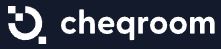 (complete for safety equipment taken, ensure equipment is maintained and relevant training is received)       Examples- First Aid Kit, Satellite Phone, PLB, High Vis, Signs, Snow chains, Radios, Emergency ShelterSafety Equipment List(complete for safety equipment taken, ensure equipment is maintained and relevant training is received)       Examples- First Aid Kit, Satellite Phone, PLB, High Vis, Signs, Snow chains, Radios, Emergency ShelterSafety Equipment List(complete for safety equipment taken, ensure equipment is maintained and relevant training is received)       Examples- First Aid Kit, Satellite Phone, PLB, High Vis, Signs, Snow chains, Radios, Emergency ShelterSafety Equipment List(complete for safety equipment taken, ensure equipment is maintained and relevant training is received)       Examples- First Aid Kit, Satellite Phone, PLB, High Vis, Signs, Snow chains, Radios, Emergency ShelterType of EquipmentBooked out using “Cheqroom” APPQuantitySerial Number (if relevant)Work/Activity Details /Risk AssessmentWork/Activity Details /Risk AssessmentWork/Activity Details /Risk AssessmentExamples of potential  Hazards / Risks:Sampling,  Augering,  Working near water,  UAV Flying,  Volcanic risks,  Working Alone,  Working Remote,  Slips/Trips/Falls,  Biological Hazards,  Tsunami,  Animals,  Fire Risk,Sharp objects,  Eye injury,  Heavy objects,  Vibration,  Chemical Hazards,  Thermal Hazards,  Power Tools, Electricity (overhead, Buried, fences etc.), PeopleAny further External Risks?Who is “Lead” for H&S?-What risks are collaborators and other external companies creating?Helpful Resources and Links: UC SEEs Resources - SEEs Resources    UC Chemical Safety - https://canterbury.libguides.com/chem/sds WORKSAFE - https://www.worksafe.govt.nz/topic-and-industry/ SITESAFE - https://www.sitesafe.org.nz/guides--resources/free-H-and-S-guides/ St John’s First Aid - https://www.stjohn.org.nz/first-aid/first-aid-library/ Before you dig - https://www.beforeudig.co.nz/nz/home/    CAA UAV - https://www.aviation.govt.nz/drones/part-101-rules-for-drones/  UC SEEs Resources - SEEs Resources    UC Chemical Safety - https://canterbury.libguides.com/chem/sds WORKSAFE - https://www.worksafe.govt.nz/topic-and-industry/ SITESAFE - https://www.sitesafe.org.nz/guides--resources/free-H-and-S-guides/ St John’s First Aid - https://www.stjohn.org.nz/first-aid/first-aid-library/ Before you dig - https://www.beforeudig.co.nz/nz/home/    CAA UAV - https://www.aviation.govt.nz/drones/part-101-rules-for-drones/ Hazard(An actual or potential source of harm, including behaviour)Consequence If Hazard Not Controlled(i.e. Injury, Illness, Incident, Property Damage, etc)Likelihood(L value)Consequence(C value)Risk Rating(L x C)Controls(i.e. Eliminate, Substitute, Guarding, Training, Administrative, PPE)Residual Risk Rating(The remaining level of risk after controls have been implemented)Hazard Eliminated or    Minimised(E or M)DrivingCar AccidentInjury/Death155Drive to the conditions and to NZ Road Code at all times.Wear High Vis when near the road.Park well off active roadway and somewhere visible to other travelling vehiclesTake regular breaks or swap drivers to avoid fatigue.Confirm your full load (incl trailers) is secure before setting off.Verify Vehicle is “Road Safe” (Condition is acceptable – Tyres, Trailers, WOF etc..)Licensed and experienced driver to drive5MIllness/Death3515Well in advance of the proposed Field Activity Verify that all field participants have made health declarations.Check all health declarations and have a plan that safely manages all declared conditions/allergies.Advise participants of the level of fitness required for the fieldwork.Establish a clear procedure by which disabilities, that may require adjustments or support whilst on fieldwork, to be disclosed.Discuss with the Safety Officer if there are any difficulties or potential issues.5MList all the known or potential hazards associated with the proposed activity.Identify the potential consequences if the hazard(s) are not controlled.Consider the likelihood of it occurring and the consequence rating if it did occur.Use the Risk Rating Matrix below to rate the hazard risk.Identify suitable control options for the hazard that will reduce the risk levels.Use the Risk Rating Matrix to calculate the residual risk.Record the residual risk rating score against the hazard.Determine if the controls eliminate or minimise the hazard.Hazard Control Key:E = Eliminate the HazardM= Minimise the likelihood the hazard will cause harmRisk Rating MatrixRisk Rating MatrixRisk Rating MatrixRisk Rating MatrixRisk Rating MatrixRisk Rating MatrixRisk Rating MatrixRisk Rating MatrixRisk MatrixRisk MatrixRisk MatrixRisk MatrixRisk MatrixRisk MatrixRisk MatrixRisk MatrixResultLikelihoodMinor	(1)Moderate (2)(first aid only)Severe	(3)(Notifiable Event)Major	(4)(permanent disabling injury)Catastrophic(5)(Loss of life, > $1m costs)Rare	(1)Low	(1)Low	(2)Low	(3)Low	(4)Medium	(5)Unlikely	(2)Low	(2)Low	(4)Medium	(6)Medium	(8)High	(10)Moderate	(3)Low	(3)Medium	(6)Medium	(9)High	(12)High	(15)Likely	(4)Low	(4)Medium	(8)High	(12)High	(16)Critical	(20)Almost certain	(5)Medium	(5)High	(10)High	(15)Critical (20)Critical	(25)Risk CategoriesRisk CategoriesRisk CategoriesRisk CategoriesRisk CategoriesRisk CategoriesRisk CategoriesRisk CategoriesCritical & HighRisk treatment strategies to be approved by Supervisor/Manager.Risk treatment strategies to be approved by Supervisor/Manager.Risk treatment strategies to be approved by Supervisor/Manager.Risk treatment strategies to be approved by Supervisor/Manager.Risk treatment strategies to be approved by Supervisor/Manager.MediumRisk treatment strategies to be implemented by Person in Control of Work/Activity and any specialist support as required. Strategies to be approved by persons with specialist knowledge or experience.Risk treatment strategies to be implemented by Person in Control of Work/Activity and any specialist support as required. Strategies to be approved by persons with specialist knowledge or experience.Risk treatment strategies to be implemented by Person in Control of Work/Activity and any specialist support as required. Strategies to be approved by persons with specialist knowledge or experience.Risk treatment strategies to be implemented by Person in Control of Work/Activity and any specialist support as required. Strategies to be approved by persons with specialist knowledge or experience.Risk treatment strategies to be implemented by Person in Control of Work/Activity and any specialist support as required. Strategies to be approved by persons with specialist knowledge or experience.LowRisk acceptable – to be managed under normal control procedures (e.g. planning, training, information, supervisor and review).Risk acceptable – to be managed under normal control procedures (e.g. planning, training, information, supervisor and review).Risk acceptable – to be managed under normal control procedures (e.g. planning, training, information, supervisor and review).Risk acceptable – to be managed under normal control procedures (e.g. planning, training, information, supervisor and review).Risk acceptable – to be managed under normal control procedures (e.g. planning, training, information, supervisor and review).Risk: the chance of something happening that will impact on your work.Residual Risk: The levels of risk remaining after all control measures have been implemented.Risk: the chance of something happening that will impact on your work.Residual Risk: The levels of risk remaining after all control measures have been implemented.Risk: the chance of something happening that will impact on your work.Residual Risk: The levels of risk remaining after all control measures have been implemented.Risk: the chance of something happening that will impact on your work.Residual Risk: The levels of risk remaining after all control measures have been implemented.Risk: the chance of something happening that will impact on your work.Residual Risk: The levels of risk remaining after all control measures have been implemented.Risk: the chance of something happening that will impact on your work.Residual Risk: The levels of risk remaining after all control measures have been implemented.Risk: the chance of something happening that will impact on your work.Residual Risk: The levels of risk remaining after all control measures have been implemented.Risk: the chance of something happening that will impact on your work.Residual Risk: The levels of risk remaining after all control measures have been implemented.